Publicado en Monterrey, Nuevo León el 25/01/2022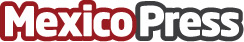 El inteligente uso de la telemetría en gestión vehicular, según TelcelEn los sistemas de telemetría hay sensores que miden temperaturas y presión para evitar posibles riesgos, de acuerdo con información publicada por TelcelDatos de contacto:Mauricio Mejía8122014580Nota de prensa publicada en: https://www.mexicopress.com.mx/el-inteligente-uso-de-la-telemetria-en-gestion Categorías: Automovilismo Nuevo León Industria Automotriz http://www.mexicopress.com.mx